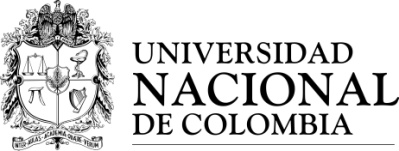 GESTIÓN DEL TALENTO HUMANOCódigo: U-FT-08.005.011GESTIÓN DEL TALENTO HUMANOVersión: 0.0FORMATO PARA REPORTE DE CONDICIONES O ACTOS INSEGUROSPágina 1 de 1SEDE:DEPENDENCIA INSPECCIONADA:FECHA:LUGAR CONDICIÓN O ACTO INSEGURO REPORTADOCONSECUENCIAS PROBABLESCONSECUENCIAS PROBABLESALTERNATIVAS DE SOLUCION ALTERNATIVAS DE SOLUCION OBSERVACIONES: Responsable del reporte:Cargo:Extensión:Nombre del Jefe InmediatoVo.Bo Jefe Inmediato: